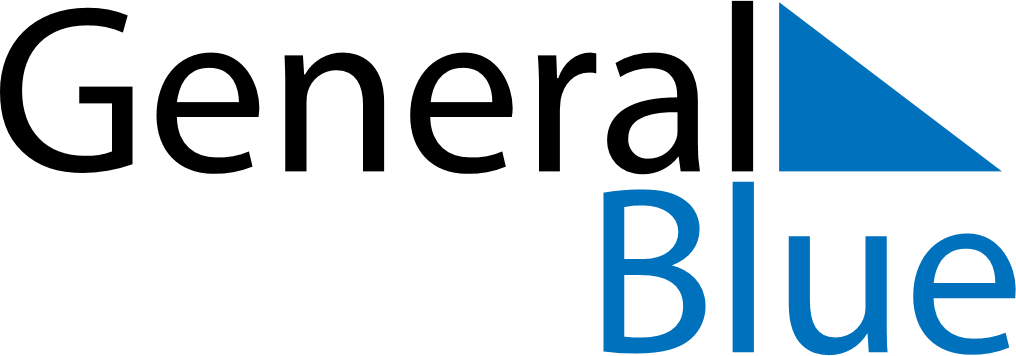 February 2030February 2030February 2030February 2030AngolaAngolaAngolaSundayMondayTuesdayWednesdayThursdayFridayFridaySaturday11234567889Liberation Day101112131415151617181920212222232425262728